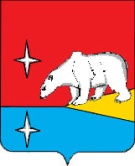 АДМИНИСТРАЦИЯГОРОДСКОГО ОКРУГА ЭГВЕКИНОТП О С Т А Н О В Л Е Н И Еот 8 ноября 2021 г.	                                    № 531 - па                                                  п. ЭгвекинотО внесении записи в реестр муниципального имущества городского округа ЭгвекинотНа основании выписки из Единого государственного реестра недвижимости об основных характеристиках и зарегистрированных правах на объект недвижимости, выданных Управлением Федеральной службы государственной регистрации, кадастра и картографии по Магаданской области и Чукотскому автономному округу, удостоверяющей проведенную государственную регистрацию права собственности городского округа Эгвекинот Чукотского автономного округа в соответствии с записью                                             № 87:06:060001:539-87/005/2021-1 от 22 октября 2021 г., по согласованию между Администрацией городского округа Эгвекинот и Управлением финансов, экономики и имущественных отношений городского округа Эгвекинот, в соответствии с Порядком управления и распоряжения собственностью городского округа Эгвекинот, утвержденным Решением Совета депутатов Иультинского муниципального района от 18 декабря 2015 г.           № 170, руководствуясь Гражданским кодексом Российской Федерации, Уставом городского округа Эгвекинот, Администрация городского округа ЭгвекинотП О С Т А Н О В Л Я Е Т :1. Управлению финансов, экономики и имущественных отношений городского округа Эгвекинот (Шпак А.В.):1.1. Внести в реестр муниципального имущества городского округа Эгвекинот запись, удостоверяющую проведенную государственную регистрацию права собственности городского округа Эгвекинот в Едином государственном реестре недвижимости в отношении муниципального имущества согласно приложению к настоящему постановлению.2. Настоящее постановление подлежит размещению на официальном сайте Администрации городского округа Эгвекинот в информационно-телекоммуникационной сети «Интернет».3. Настоящее постановление вступает в силу с момента подписания.4. Контроль исполнения настоящего постановления возложить на Управление финансов, экономики и имущественных отношений городского округа Эгвекинот               (Шпак А.В.).Глава Администрации                                                                                          Р.В. КоркишкоПеречень муниципального имущества, в отношении которого вносится запись, удостоверяющая проведенную государственную регистрацию права собственности городского округа Эгвекинот в Едином государственном реестре недвижимостиПриложение к постановлению Администрациигородского округа Эгвекинотот 8 ноября 2021 г. № 531-па№ п/пНаименование муниципального имуществаАдрес (местоположение)Кадастровый номерПлощадь, м2Номер и дата государственной регистрации права1Здание котельнойЧукотский автономный округ,Иультинский район,с. Конергино, ул. Октябрьская, д. 1287:06:060001:539576,287:06:060001:539-87/005/2021-1                         от 22 октября 2021 г.